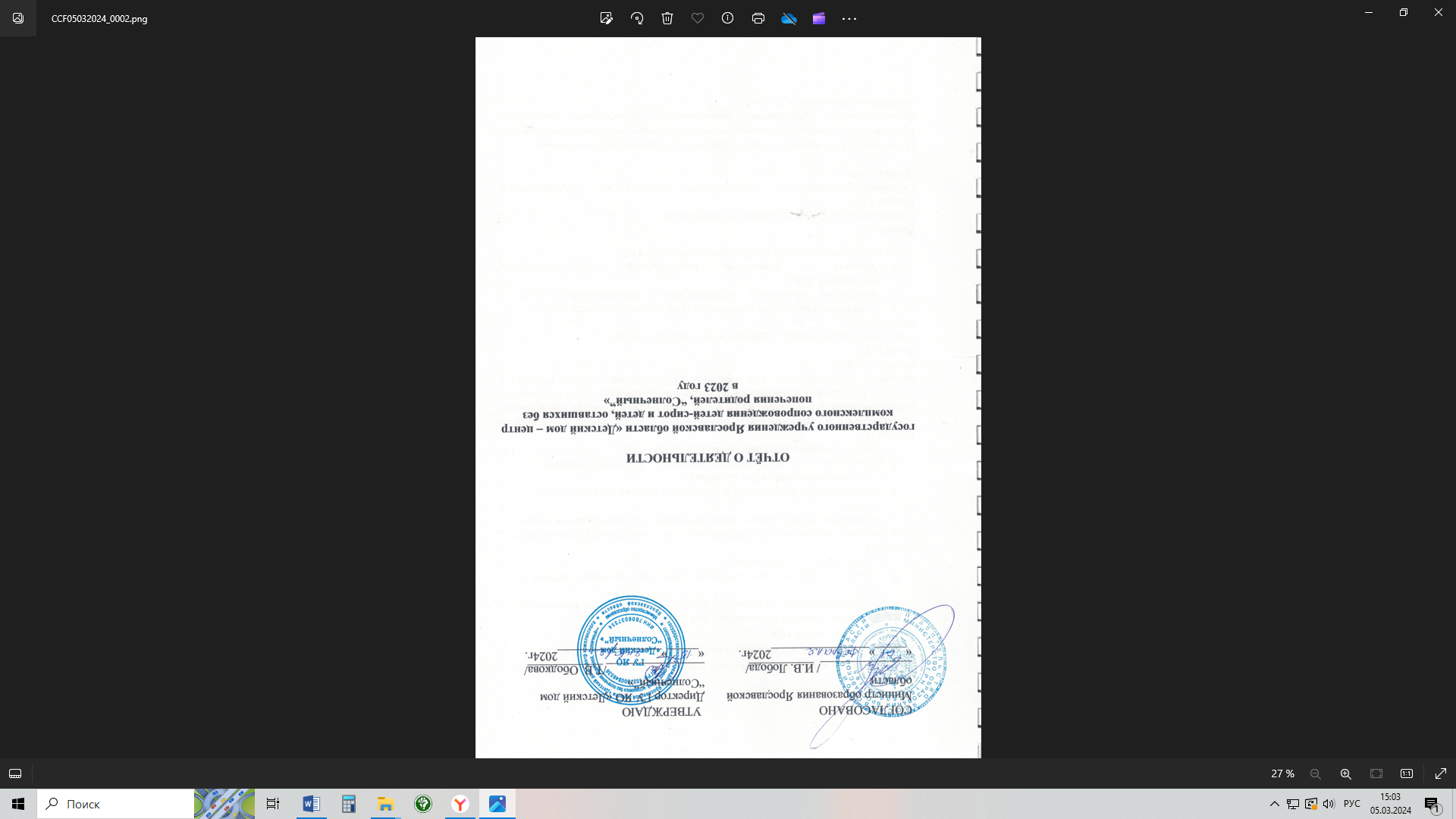 ОГЛАВЛЕНИЕ:Раздел I. Информация об организации для детей-сирот, о задачах её деятельности, об условиях содержания, воспитания и получения образования детьми в организации для детей-сирот……………………………………………… ……  3Общие сведения об организации для детей -сирот….................................3Цель деятельности организации. Задачи деятельности организации на 2023г…………………………………………………………………….  . …5Условия содержания, воспитания и получения образования детьми в организации для детей-сирот…….………………………………………....6Раздел II.Информация о численности воспитанников и их возрастных группах в 2023г.Количество воспитанников в соответствии с государственным заданием на 2023г…………………………………………………………………… .14Характеристика возрастного и гендерного состава воспитанников. Движение контингента (по месяцам) ………………………………   ..... 15Характерные особенности воспитанников в 2023 году (состояние здоровья, индивидуальные психологические и пр.).………………….. .15Раздел III.Информация о работе по возвращению воспитанников законным представителям или передаче их на воспитание в семьи граждан, проведённой в 2023г. Сведения о численности воспитанников, которые были возвращены законным представителям или переданы на воспитание в семьи граждан в течение года……………………………………………………….…………….…18Раздел IV.Сведения о численности, структуре и составе работников организации…………………………………...……………………………….…..19 Характеристика состава работников организации для детей-сирот…....19Проведение обучающих мероприятий с использованием ресурсов организаций ДПО………………………...………………………………...20Сведения о повышении квалификации, профессиональной переподготовке, других обучающих мероприятиях………………… ......20Раздел V.Взаимодействие с организациями и гражданами………….……………  ……...20Раздел VI.Основные направления деятельности структурных подразделений организаций………………………………………………………………… …….22Приложение 1 Фотографии инфраструктуры ГУ ЯО «Детский дом «Солнечный»».Приложение 2 Сведения о повышении квалификации, профессиональной переподготовке, других обучающих мероприятиях, способствующих формированию компетенций сотрудников организации за 2023 год. Раздел I. Информация об организации для детей-сирот, о задачах её деятельности, об условиях содержания, воспитания и получения образования детьми в организации для детей-сиротОбщие сведения об организации для детей-сиротКарточка учреждения: Общее число мест: 22 места.Дата организации учреждения: МОУ детский дом Ленинского района г. Ярославля был создан согласно приказу управления образования мэрии г. Ярославля от 16.02.1998 № 6; постановлением правительства Ярославской области от 11.07.2012 № 619-п с 01.01.2013 МОУ детский дом Ленинского района г. Ярославля переименован в государственное образовательное учреждение Ярославской области детский дом – центр комплексного сопровождения детей-сирот и детей, оставшихся без попечения родителей, «Солнечный»; с 31.12.2015 ГОУ ЯО детский дом «Солнечный» переименован в государственное учреждение Ярославской области «Детский дом – центр комплексного сопровождения детей-сирот и детей, оставшихся без попечения родителей, “Солнечный”» (далее – Учреждение).В распоряжении Учреждения на праве оперативного управления находятся 5 зданий, сооружений: здание литер Е (здание, где непосредственно проживают дети) – год постройки 1964, капитальный ремонт – в 2004 году, общая площадь – 800 м2; здание литер А (здание, где располагается бухгалтерия и служба постинтернатного сопровождения) – год постройки 1959, общая площадь – 600 м2; здание литер Б – прачечная, общая площадь – 80 м2; здание литер В, Г – склады. Общая площадь 61 м2 и 52 м2. Кроме этого на территории имеется гараж 20 м2. Общая площадь земельного участка составляет 7926 м2, включая застроенную площадь – 1717 м2, замощённую – 2252 м2, озеленённую – 760 м2.На территории Учреждения имеется спортивный комплекс для детей старшего возраста, детский игровой городок, беседка. Состояние территории, ограждений, объектов удовлетворительное. Уличное освещение удовлетворительное, находится в исправном состоянии. Водоснабжение, теплоснабжение, канализация – в удовлетворительном состоянии.С 2015 года на базе детского дома функционирует Служба постинтернатного сопровождения лиц из числа детей-сирот и детей, оставшихся без попечения родителей.Согласно государственного задания Учреждение оказывает следующие услуги:- содержание и воспитание детей-сирот и детей, оставшихся без попечения родителей, детей, находящихся в трудной жизненной ситуации. Плановый объём услуги на 2023 год составил – 24 чел. Факт – 24 чел.;-  оказание консультативной, психологической, педагогической, юридической, социальной и иной помощи лицам из числа детей, завершивших пребывание в организации для детей-сирот. Плановый объём услуги на 2023 год – 140 чел. Факт – 140 чел.Организационно-правовые документы:1. Устав согласован с первым заместителем директора департамента имущественных и земельных отношений Ярославской области ; утверждён приказом департамента образования Ярославской области № 886/01-03 от , Изменения 1 в Устав государственного учреждения Ярославской области «Детский дом – центр комплексного сопровождения детей-сирот и детей, оставшихся без попечения родителей, «Солнечный».2. Лицензия на осуществление образовательной деятельности: серия 76Л02 № 0001147, регистрационный номер 367/16 от 11 июля 2016 года.3. Лицензия на осуществление медицинской деятельности: серия ЛО №0002246 № ЛО-76-01-002083 от 19 декабря 2016 г., срок действия – бессрочная.4. Свидетельство о внесении записи в Единый государственный реестр юридических лиц серия 76 № 002609198 от 13.12.2010 г., ОГРН 10276008465365. Свидетельство о постановке на учёт юридического лица в налоговом органе Серия 76 № 002092369 ИНН 7606037354 КПП 760601001 от 25 декабря 2000 г.Цель деятельности организации.Задачи деятельности организации на 2023 г.Цели деятельности Учреждения на 2023 год закреплены в программе работы Учреждения на год и включают в себя обеспечение защиты прав и законных интересов детей-сирот и детей, оставшихся без попечения родителей, в том числе содействие устройству детей на воспитание в семью; создание оптимальных условий для успешной социализации и интеграции в обществе детей-сирот и детей, оставшихся без попечения родителей; простраивании индивидуальных траекторий развития личности с учётом её потребностей, интересов, способностей, путём реализации личностно-ориентированного подхода в воспитательном процессе.Задачи:Подготовка детей к переходу на воспитание в семью; консультирование лиц, желающих усыновить (удочерить) или принять под опеку (попечительство) ребенка.Совершенствование организационно-педагогических механизмов деятельности учреждения, в том числе через повышение уровня профессиональной компетентности педагогов.Повышение уровня социальной компетентности воспитанников, устойчивой мотивации к общественно-значимым видам деятельности (проведение социальных акций, общественных значимых мероприятий, организация целевых экскурсий и пр.).Проведение комплексной работы по профилактике правонарушений, употребления ПАВ, алкоголя, табака; самовольных уходов. Укрепление межведомственного взаимодействия. Снижение количества самовольных уходов.Улучшение качества жизни воспитанников путём использования многоканальных источников финансирования (организация косметического ремонта; дополнительное обеспечение мягким инвентарём, канцелярскими товарами, оказание репетиторских услуг; обеспечение возможности занятий по интересам в секциях и кружках за пределами детского дома; организация детских дней рождений и прочее).Обеспечение межведомственного сотрудничества в системе дополнительного образования: вовлечение воспитанников в кружки, секции, студии и иные объединения, позволяющие реализовать их воспитательные возможности.Повышение уровня культуры здорового образа жизни воспитанников через разъяснительные беседы, тематические мероприятия.Осуществление социально-правовой защиты несовершеннолетних воспитанников.9. Совершенствование реабилитационного пространства, направленного на преодоление трудностей личностного и социального становления воспитанников, их успешного продвижения в обучении, жизненного и профессионального самоопределения.Условия содержания, воспитания и получения образования детьми в организации для детей-сиротОрганизация проживания детей. Помещения, в которых размещаются воспитательные группы, включают в себя соответствующим образом оборудованные:- жилые комнаты, рассчитанные на 2-х человек,- санузлы,- помещение для игр, занятий и отдыха,- бытовые помещения. (Приложение 1).В детском доме создана уютная обстановка, приближенная к домашней.         Проживание детей организовано по принципу воспитательных групп. Численность воспитанников в воспитательной группе не превышает 8 человек. Проживание организовано в комнатах по 2 человека.  (см. Приложение 2). В комнатах светло и уютно. В каждой комнате имеется шифоньер, прикроватные тумбочки, стол письменный, комод, стулья, у каждого воспитанника отдельное спальное место с чистым постельным бельем. Мебель заменяется в случае необходимости. Каждая комната индивидуально оформлена. У каждого ребёнка в достаточном количестве имеются одежда, обувь, средства личной гигиены, постельные принадлежности, личные вещи, которые находятся в свободном беспрепятственном доступе и хранятся в комнатах детей и раздевалке.В детском доме выполняется требование о формировании воспитательных групп по принципу совместного проживания и пребывания в группе детей разного возраста и состояния здоровья, братьев и сестёр, которые ранее воспитывались в одной семье. Дети, находящиеся в родственных отношениях, размещаются в одной группе за исключением случаев наличия у детей желания проживать раздельно. За каждой группой воспитанников, на основании приказа директора детского дома, закреплены сотрудники детского дома, постоянно находящиеся с группой детей, которые выполняют функции воспитателей. Замещение педагогических работников работниками из других групп не практикуется, за исключением случаев производственной необходимости. Перевод детей из одной группы в другую осуществляется только по желанию ребёнка на основании приказа директора, если это не противоречит интересам ребёнка.Для организации досуга имеется большое количество развивающих игр, методической литературы. В студиях детского дома имеются 38 единиц компьютерной техники, 8 чёрно-белых и 4 цветных принтера, 4 МФУ, интерактивная доска, художественная литература в достаточном количестве; мебель и спортивное оборудование имеются в достаточном количестве; обеспеченность детей канцелярскими товарами и учебниками – 100%. В 2023 году значительно улучшена материально-техническая база кабинетов для дополнительного образования детей; в текущем году проведена замена окон в медицинском блоке, кабинетах администрации, столовой, на пищеблоке, в групповых помещениях, кабинетах дополнительного образования детей; произведена покраска стен в спальнях групповых помещений; осуществлена замена линолеума в детских комнатах; частично заменены двери; произведена замена мебели; сделан ремонт крыльца столовой, медицинского кабинета и теплового пункта; произведён косметический ремонт инфекционного бокса медицинского блока, косметический ремонт кабинета директора, заместителя директора, бухгалтерии; ремонт санузла общего пользования. Проведён капитальный ремонт здания прачечной. Помещения содержатся в чистоте, температурный режим соблюдается. Требуется ремонт фасада здания. Разработана проектно-сметная документация.Для организации образовательного процесса воспитанники оснащены всеми необходимыми школьными принадлежностями, а также тетрадями с печатной основе в соответствии с заявкой образовательных учреждений и программами, по которым дети обучаются. Распределение детей по школам происходит в соответствии с рекомендациями ПМПК, учитываются пожелания ребенка. Не приступивших к учебе детей среди воспитанников детского дома в течение 2023 г. не было. Однако в учреждении имеются дети,  испытывающие трудности в освоении основных общеобразовательных программ. Многие из детей поступают в детский дом с утерянной мотивацией к обучению, значительными пробелами в знаниях, имеют большое количество пропусков занятий без уважительных причин, а иногда и систематических пропусков целых учебных дней, четвертей и даже учебного года. Этим детям предлагается помощь в устранении задолженностей, консультации психолога, при необходимости – помощь репетиторов. С 2022 года детским домом заключено Соглашение с БФ «Дети наши» на оказание репетиторских услуг. Процесс обучения контролирует воспитатель группы и педагог, отвечающий за связь с учебными заведениями, и воспитатели-кураторы. В конце каждого триместра на общем собрании воспитанников подводятся итоги успеваемости и посещаемости. Составляется промежуточный анализ успеваемости, намечаются мероприятия на следующий учебный триместр. На педагогическом совете обсуждается аналитическая справка.В течение года в детском доме воспитывалось 24 воспитанника. Из них обучались:По программам дошкольного образования – 2 чел. (МДОУ № 158, МДОУ № 29) – до мая 2023 года, с 1 сентября пошли в 1 класс; По программам начального общего образования – 5 чел. (СШ № 3, СШ 
№ 38);По программам основного общего образования – 16 чел. (СШ № 3, 
СШ № 38, СШ № 96);По программам подготовки квалифицированных рабочих – 1 чел. (Заволжский политехнический колледж), по программам подготовки специалистов среднего звена – 3 чел. (ГПОАУ ЯО Ярославский колледж сервиса и дизайна, ГПОУ ЯО Ярославский кадетский колледж);По программе основного общего образования в ФГБПОУ «Санкт-Петербургское специальное учебно-воспитательное учреждение закрытого типа» - 1 чел. Сохранение и укрепление здоровья воспитанников.Организация воспитания детей выстроена в соответствии с режимом дня воспитанников, составленного на основании требований СанПин, с учётом возраста и индивидуальных особенностей детей, времени учёбы и дополнительного образования. В Учреждении организовано 6-ти разовое питание воспитанников (завтрак, второй завтрак, обед, полдник, ужин, ночник). Для закупки продуктов питания предварительно проводится мониторинг ценовой политики, составляется техническое задание, проводятся процедуры на определение поставщиков продукции. Натуральные нормы выполняются на 100%.Суточная норма стоимости питания  Для приема пищи в детском доме имеется столовая, рассчитанная на 40 посадочных мест. Столовая уютно оформлена. На столах имеются скатерти, салфетки, соль. Имеется достаточное количество столовой посуды и столовых приборов, отвечающих требованиям СанПиН. В зале столовой оформлен информационный стенд, на котором вывешивается меню, утверждаемое директором детского дома, подписанное врачом и шеф-поваром, согласно двухнедельного цикличного меню на три возрастные категории (дети дошкольного возраста 3-6 лет, 7-11 лет и 12-18 лет). Продукты питания поступают на пищеблок, который имеет склад для хранения овощей, склад для хранения сыпучих продуктов, холодный цех, горячий цех, мойку. Для контроля за качеством поступающей продукции проводится бракераж с соответствующей записью в «Журнал бракеража продуктов и продовольственного сырья».Сырье и продукты питания поступают в столовую на основании поквартально заключенных с поставщиками договоров. На поступающее сырье и продукты питания имеется вся необходимая сопроводительная документация.Качество готовой пищи контролируется бракеражной комиссией по готовой продукции (состав комиссии утвержден приказом директора детского дома). Бракераж готовой продукции проводится ежедневно, результаты заносятся в бракеражный журнал, который прошнурован и пронумерован. В бракеражном журнале записывается информация о количественном составе блюд, их энергетическая и пищевая ценность. На каждый прием пищи на раздаче выставляется контрольная порция каждого блюда. Воспитанники детского дома качеством питания удовлетворены.Предписаний, замечаний контролирующих органов по организации питания воспитанников не имеется. Отдых и оздоровление детей в каникулярный период осуществляется в соответствии с годовым планом воспитательной работы, утверждённым директором детского дома. Летний отдых воспитанников детского дома организуется ежегодно в оздоровительных лагерях Ярославской области. В 2023 г. для 21 воспитанников был организован летний оздоровительный отдых в ДОЦ «Иволга» (14 дней), 21 воспитанник отдохнул в ДОЛ «Соть» (14 дней); 6 воспитанников в текущем году прошли санаторно-курортное лечение. Пяти детям было проведено офтальмологическое обследование, приобретены очки. Двое детей в настоящее время проходят лечение у врача ортодонта.Безопасность содержания, воспитания и образования воспитанников в учреждении обеспечивается системой видеонаблюдения, входы оборудованы домофонами, установлена тревожная кнопка, охрана осуществляется сторожами. Имеется три переносные КТС. В 2022 году произведена замена основной тревожной кнопки в связи с моральным и физическим износом предыдущей. Внутри здания детского дома работают 2 видеокамеры, направленные на электрощитовую, просматривающие коридор здания литер Е и в коридоре одной из групп; также установлены 9 уличных видеокамер; срок хранения информации на жёстком диске видеорегистратора увеличен. Территория детского дома убирается ежедневно. Уличное освещение на территории детского дома имеется в достаточном количестве: есть фонари и прожекторы, освещающие входы в здания и прилегающую территорию; нормативы освещенности соблюдаются. В 2023 году произведена замена входных дверей в прачечной, столовой и кухне. Установлены двери с повышенной степенью защиты.   Водоснабжение, теплоснабжение, канализация – в удовлетворительном состоянии. Территория детского дома убирается ежедневно. Асфальтовое покрытие находится в удовлетворительном состоянии. В 2023 году была проведена проверка главным управлением МЧС России по Ярославской области Управлением надзорной деятельности и профилактической работы г. Ярославля. Замечаний и нарушений не выявлено. Кроме того, в 2023 году устранено замечание, согласно которому ширина эвакуационных выходов на 1 этаже из лестничных клеток в тамбуры выхода наружу и эвакуационных выходов наружу из столовой менее 1,2 м, а также ширина эвакуационных выходов из коридора столовой в коридор на 1 этаже в свету менее 1,2 м, что не соответствует требованиям законодательства по пожарной безопасности, путём расчёта пожарных рисков Учреждения. Проверок Роспотребнадзора в 2023 году не проводилось. Процесс воспитания в ГУ ЯО «Детский дом “Солнечный”» основывается на принципах наилучшего обеспечения интересов детей, индивидуализации, гуманизма, общедоступности, приоритета общечеловеческих ценностей, гражданственности, свободного развития личности, защиты прав и интересов детей. Работа планируется согласно рабочей программе воспитания на период 2023-2027 годы, плана учебно-воспитательной и методической работы на год.  Режим дня, обеспечивающий рациональное сочетание воспитательной и образовательной деятельности, а также общественно полезного труда и отдыха, составляется с учетом круглосуточного пребывания детей в организации для детей-сирот и учитывает участие детей в проведении массовых досуговых мероприятий, включая личное время, предоставление возможности самостоятельного выбора формы проведения досуга с учетом возраста и интересов детей.Воспитание на занятиях дополнительного образования осуществляется преимущественно через: вовлечение воспитанников в интересную и полезную для них деятельность, которая предоставит им возможность самореализоваться в ней, приобрести социально значимые знания, развить в себе важные для своего личностного развития социально значимые отношения, получить опыт участия в социально значимых делах;формирование в кружках, секциях, клубах, студиях и т.п. детско-взрослых общностей, которые могли бы объединять детей и педагогов общими позитивными эмоциями и доверительными отношениями друг к другу;создание традиций, задающих определенные социально значимые формы поведения;поддержку в детских объединениях воспитанников с ярко выраженной лидерской позицией и установкой на сохранение и поддержание накопленных социально значимых традиций; поощрение педагогами детских инициатив и детского самоуправления. Реализация воспитательного потенциала дополнительного образования происходит в рамках следующих кружков и студий детского дома:швейная мастерская, кружок «Храбрый портняжка»;ИЗО - студия «Радуга»;«Домашняя кухня»;кинематографическая студия;компьютерная студия;мультипликационная студия.Дополнительное образование детей реализуется через следующие программы и проекты:сертифицированная дополнительная общеобразовательная общеразвивающая программа «Подросток в компьютерном мире»;адаптированная развивающая программа «Что нам стоит дом построить? Нарисуем будем жить!»;интегрированная адаптированная программа «Гармония цвета»;проект «Связь поколений» (совместно с геронтологическим центром);проект «Мы рисуем музыку»;проект «Мультимедиа» и др. В детском доме также разуются программы и проекты совместно с социальными партнерами:программа социальной адаптации детей «В большой мир» Благотворительного фонда «Дети наши» по следующим направлениям: профориентационное «Поколение выбор», образовательное «Компас», социализации «Вектор развития», наставничество «Будем вместе» и др.;интерактивные онлайн - занятия антикриминальной и антинаркотической направленности с Центром «Родители за мир без преступности, насилия и наркотиков»; мероприятия, направленные на формирование у молодежи чувства патриотизма, национальной гордости, гражданского достоинства, любви к Отечеству и своему народу, на повышение интереса к истории России, истории своей малой родины, на популяризацию здорового образа жизни, повышение уровня правосознания и правовой культуры в отношении соблюдения законодательства, возрождение общечеловеческих моральных ценностей, и др. с Ярославской региональной общественной организацией в сфере просвещения и социальной помощи «Народный университет»;краеведческий проект «Вера в селе Малахово».Воспитанники реализуют свое право на посещение клубов, секций, кружков, студий и объединений по интересам, действующих в иных организациях. С учетом возраста воспитанников и их состояния здоровья дети по своему желанию занимаются в секциях вне детского дома: посещают общеразвивающие программы на базе школ № 3 и № 38 по программам дополнительного образования; посещают секции по волейболу, футбол, шахматам.Каникулярное время планируется дополнительно: это организация и проведение концертов, выставок, квестов, игровых программ, посещение катка, выезды на экскурсии, организация выходов в театры и кино, мастер-классов различной направленности, и т.д.В течение 2023 г. были организованы более чем 150 мероприятий различной направленности – выставки, экскурсии, спартакиады, фестивали, конкурсы, выезды, семинары, квесты и т.д. Большую помощь в этом направлении нам оказали социальные партнеры.  Самыми крупными и значимыми мероприятиями стали:Выезды в рамках краеведческого проекта «Вера в селе Малахово»:для оформления выставки, на субботник, для участия в празднике «Подсолнух» в село Малахово Тутаевский района;создание видеофильма «Заброшенный рай»;на заключительное мероприятие – экскурсию в Центральный военно-патриотический парк культуры и отдыха ВС РФ «Патриот» г. Москва.Участие в спартакиаде между детскими домами Ярославской области «Игры ДДВ, под девизом - ИСПЫТАЙ СЕБЯ!».Организация мастер-классов по песочной терапии, росписи скворечников и совместное чаепитие в рамках проекта «Связь поколений» (совместно с ГБУ СО ЯО Геронтологическим центром).Организация и проведение мероприятий по профориентации: экскурсии в мастерскую «Пряничный домик», в музей Эйнштейна, в кинологическую службу УФСИН по Ярославской области, в Ярославское высшее военное училище противовоздушной обороны, в общественное объединение «Швейбат»; посещение музея стрелкового и холодного оружия, кузнецы кузнеца Лобова, ресторана КFC; тематические беседы с архитекторами, каскадерами, железнодорожниками; мастер – классы по флористике, мыловарению, росписи шопперов, валянию из шерсти от фермерского хозяйства деревни Юрьевское и др.Традиционные выставки: выставки детских работ в области художественного и прикладного творчества на базе Ярославской областной нотариальной палаты и ФКУ УФСИН России, приуроченные к календарным датам.Участие в фестивалях и конкурсах различной направленности.Участие в акциях по профилактике детского дорожно-транспортного травматизма, интернет безопасности, юридической помощи детям. Так в рамках месячника «Уступи дорогу поездам!» ребята посетили ДПО ТЧ-1 Ярославль – Главный.Создание видеопоздравлений для участников СВО; в рамках акции «Письмо на фронт» были отправлены открытки, письма, адресованные военнослужащим в зоне СВО.Участие в акциях, конкурсах Всероссийской общественной организации «Содружество выпускников детских домов «Дети всей страны».Выходы в кинотеатр, театры, музеи, экскурсии в Москву, в село Васильевское Ярославского района, в Николо-Сольбинский женский монастырь Переславского района.Учреждением выполняется обеспечение социальных гарантий воспитанников: обеспеченность одеждой, обувью, мягким инвентарем, предметами личной гигиены воспитанников производится в соответствии с требованиями, утвержденными постановлением Администрации Ярославской области от 14.06.2006 года № 149 «Об утверждении норм материального обеспечения детей-сирот и детей, оставшихся без попечения родителей на территории Ярославской области»: - обеспечение воспитанников мягким инвентарем производится из расчета 18 215 руб. на несовершеннолетних школьного возраста, 14 773 руб. – на несовершеннолетних дошкольного возраста;- выходное пособие при выпуске из учреждения воспитанникам, продолжающим обучение, производится из расчета стоимости одежды и обуви в размере 8260 руб. Единовременное пособие – в размере 610 руб.; продолжающим обучение в школе, либо не обучающимся – 42 508 руб.;- на основании приказа директора детского дома согласно ведомости ежемесячные выплаты воспитанникам, достигшим возраста 14 лет, выдаются из расчета 152 руб. в месяц.Жалоб, обращений на условия содержания, воспитания и образования от воспитанников учреждения в 2023 году не поступало.Выданные вещи, их количество и срок носки соответствуют нормам выдачи. Подбор одежды и обуви воспитанникам осуществляется с учетом индивидуальных заказов детей (по каталогам) посезонно. Приобретение личных вещей для детей осуществляется по возможности с их участием. Также администрацией детского дома привлекаются спонсоры для приобретения сертификатов на одежду и обувь воспитанникам, с возможностью осуществления самостоятельного выбора и покупки. Для организации детских дней рождений выделяются средства на продукты питания в размере 5% от стоимости питания в год.В целях обеспечения и защиты прав и законных интересов детей, в том числе права жить и воспитываться в семье, организацией для детей-сирот в течение 2023 года составлен и своевременно пересмотрен 51 индивидуальный план развития и жизнеустройства ребенка. Сроки предоставления планов на утверждение в департамент образования мэрии города Ярославля учреждением соблюдены. Рекомендации департамента образования Ярославской области об оформлении и содержании планов учреждением выполнены: в целом в планах определены направления работы в соответствии с рекомендациями, прописаны мероприятия по направлениям работы, указаны сроки исполнения, названы ответственные. В первоначальных и последующих планах прослеживается динамика мероприятий, проводимых в зависимости от результатов, полученных ранее.В 2023 году ГУ ЯО «Детский дом “Солнечный”» принял участие в апробации проекта примерной формы индивидуального плана развития и жизнеустройства ребенка, помещенного под надзор в организацию для детей-сирот и детей, оставшихся без попечения родителей, предложенным ФГБУ «Центр защиты прав и интересов детей».Организация адаптации воспитанников осуществляется через совместное посещение организаций и учреждений (судов, МФЦ «Мои документы», отдела по вопросам миграции МВД России, Пенсионный фонд РФ, ПАО Сбербанк и др.); через занятия в социально-ориентированных кружках и мастер-классах (ИЗО-студия, швейная мастерская, домашняя кухня и т.д.); посещение учреждений в рамках профориентации (гончарная мастерская, кузница Лобова, офис телекомпании ЯГТРК и др.); через социально ориентированные тренинговые занятия «Каникулы со смыслом»;  выстраивании маршрутов до образовательного учреждения, учреждений дополнительного образования, оформление документации через поручения и задания, планирование и приобретение принадлежностей к практическим занятиям в колледжах (поварской одежды, инструментов, парикмахерских принадлежностей), одежды, обуви, аксессуаров на школьные выпускные вечера, посещение салонов красоты, парикмахерских, мастеров ногтевого сервиса, а также знакомили с оформлением услуг и документов  через портал Госуслуги, покупки через приложения Wildberries, Ozon. Совместно со службой постинтернатного сопровождения для выпускников организуются консультации. Каждому выпускнику предлагается оформить договор социальной адаптации с воспитателем, оказывается посредническая помощь в подборе педагога, знакомство, выстраивании социального маршрута. Кроме того, в детском доме эффективно реализуется проект «Наставничество», в рамках которого воспитанникам подбирается волонтер-наставник. Общение направлено на приобретение актуальных полезных социальных навыков в неформальной обстановке.Раздел II. Информация о численности воспитанников и их возрастных группах в 2023 годуКоличество воспитанников в соответствии с государственным заданием на 2023 г.Согласно государственному заданию плановый объём услуги на 2023 г. составил 24 ребёнка. Выполнение государственного задания - 100% (фактический объём оказанных услуг – 23,7). Характеристика возрастного и гендерного состава воспитанников на 31.12.2023 г. Движение контингента (по месяцам)Характерные особенности воспитанников в 2023 году               (состояние здоровья, индивидуальные психологические и др.).На 1 января 2023 года в детском доме воспитывались 23 человека. В течение года прибыло 9 человек. Выбыло 8 человек. Из них: По достижению совершеннолетия – 6 человек;Переведены в другие учреждения – 2 человека.Таким образом, на конец 2023 года в детском доме находятся 24 воспитанника.Значительная часть детей 96% – это дети, оставшиеся без попечения родителей. - доля детей, оставшихся без попечения родителей, увеличилась на 4% (с 82% – в 2014 г. до 100% – в 2023 г., в 2022 г. – 96%);- доля детей-сирот соответственно уменьшилось на 4% (с 18% – в 2014 г. до 0% – в 2023 г., в 2022 г. – 4%);- по сравнению с прошлым годом на прежнем уровне остаётся количество детей, в отношении которых прекращена какая-либо форма семейного устройства. Данный показатель соответствует уровню 2014 г. (26%). Следует обратить внимание на то, что 67% воспитанников (4 из 6), возвращённых из замещающих семей – это дети из замещающих семей г. Ярославля и 33% (2 из 6) – это дети, в отношении которых прекращена какая-либо форма семейного устройства с других территорий;- уменьшилась доля воспитанников подросткового возраста (от 12 до 18 лет) на 10% по сравнению с 2022 г. (73% – в 2014 г., 61% – в 2021 г.; 74% – 
2022 г., 64% - 2023 г.);- уменьшилась доля воспитанников в учреждении, срок пребывания которых составляет свыше двух лет: с 61% – в 2022 г. до 59% в 2023 г.;- увеличивается доля детей с ограниченными возможностями здоровья: в 2021 г. – 63% (в 2021 г. – 1 ребенок-инвалид), в 2022 г. – 74% (2 ребенка-инвалида), в 2023 г. – 77% (3 ребёнка инвалида)Лица из числа детей, завершивших пребывание в организации, в Учреждении не проживают.Медицинская деятельность в ГУ ЯО «Детский дом “Солнечный”» осуществляется на основании лицензии (серия ЛО-76-01-002083 выдана 19.12.2016г.). Укомплектованность штата медицинских работников  полная – 6 человек. Медицинский блок состоит из медицинского и процедурного кабинета, 2-х санитарных комнат с душевой кабиной, изолятора, физиотерапевтического кабинета, 2-х комнат для соматических больных.Диспансеризация воспитанников проведена по графику, в мае 2023 года и включала в себя: осмотр детей узкими специалистами, проведение лабораторных и инструментальных методов исследования, входящих в перечень проводимой диспансеризации. Проведена комплексная оценка состояния здоровья, в которую входило физическое развитие ребенка, группа здоровья, физкультурная группа. По результатам диспансеризации на каждого несовершеннолетнего определен план дополнительных обследований по показаниям, составлен план лечения и реабилитационных мероприятий.Углубленные осмотры детей проводятся 2 раза в год, чаще – по показаниям, включают в себя антропометрию, динамометрию, спирометрию, физикальное обследование, оценивается физическое развитие, уточняется группа здоровья и физкультурная группа, даются рекомендации. Детям с хронической патологией проводятся дополнительно консультации узких специалистов в назначенные сроки, рекомендуемое ими медикаментозное лечение проводится в детском доме, ведется журнал со сроками назначения и отмены препаратов, указанием дозы и кратности приема. Врачебные назначения выполняются в полном объеме.Контроль годности лекарственных средств проводится ежемесячно старшей медицинской сестрой под контролем врача. В стационар дети направлялись по рекомендациям узких специалистов (в 2023 г. – 13 случаев), а также для обследования с целью уточнения диагноза (в 2023 г. – 2 случая); по экстренным показаниям – 8 случаев. Из них госпитализаций в психиатрическую больницу в 2023 году – 10 (согласно направлениям врача-психиатра). Все госпитализации воспитанников обоснованы. В октябре-ноябре проведена вакцинация против сезонного гриппа 82 % детей.По результатам проведенной диспансеризации в 2023 году из 22 детей:2 группа здоровья у 4 человек (18%),3 группа здоровья у 15 человек (68 %),воспитанников с 1 и 4 группой здоровья нет,5 группа здоровья у 3 человек (14%).Воспитанников, нуждающихся в высокотехнологической медицинской помощи в настоящий момент нет.Количество детей, у которых выявлены патологии по нозологии по результатам диспансеризации:Раздел III. Информация о работе по возвращению воспитанников законным представителям или передаче их на воспитание в семьи граждан, проведённой в 2023 году. Сведения о численности воспитанников, которые были возвращены законным представителям или переданы на воспитание в семьи граждан, в течение годаВ Учреждении созданы условия для общения детей с родственниками и кандидатами в замещающие семьи. Имеется порядок осуществления встреч, определено место и время, в том числе предусмотрена возможность посещения детей в вечернее время в будние дни и выходные дни. Условия для общения детей с законными представителями и родственниками обеспечиваются учреждением посредством телефонных переговоров, переписки и личных встреч с целью нормализации отношений в семье и содействия возвращению ребёнка в семью, если данное общение не противоречит интересам ребёнка. Кроме того, учреждением обеспечивается ознакомление лиц, желающих усыновить или принять под опеку ребёнка, получивших направление на посещение ребёнка, с его личным делом, медицинскими диагнозами, психологическими и поведенческими особенностями.В Учреждении временная передача воспитанников в семьи граждан ведется в соответствии с действующим законодательством. Передача детей фиксируется в Журнале «Учета временной передачи детей в семьи граждан, постоянно проживающих на территории РФ». В течение 2023 года положительных решений о временной передаче воспитанников в семьи граждан было принято 64, отказов не было. За 2023 год 2 воспитанника временно передавались в семью на каникулы, праздничные и выходные дни (в 2022 году 3 человека).Решение о временной передаче ребенка в семью граждан оформляется в форме приказа директора детского дома, с оригиналом которого гражданин знакомится под роспись. На питание ребенка выделяются денежные средства с учетом возраста ребенка и времени пребывания его в семье. При временной передаче воспитанника детского дома в семью гражданина администрацией учреждения направляется в территориальный орган опеки и попечительства по планируемому месту пребывания ребенка и по месту нахождения учреждения, соответствующее уведомление и копию приказа о временной передаче. По окончании установленного срока временной передачи в семью, воспитанники детского дома возвращены в организацию своевременно.В 2023 году детей, переданных на воспитание в приёмную семью либо возвращённых в кровную семью не было. Проводилась работа с кровными семьями детей, оказывалась помощь кровным родителям в процессе восстановления в родительских правах. В течение года проходило 3 судебных процесса. 1 из них отложен. Раздел IV. Сведения о численности, структуре и составе работников организации для детей-сирот (включая административный состав)Характеристика состава работников организации для детей-сиротВ настоящее штат сотрудников Учреждения укомплектован. Вакансий нет. В этом учебном году основной кадровый состав остаётся стабильным – 12 педагогов. В течение года с детьми работали 6 воспитателей, инструктор по труду, 1 педагог дополнительного образования, 2 педагога-психолога, социальный педагог, педагог-организатор, а также опытные медицинские сестры и врач. 87%  педагогов  имеют первую и высшую квалификационные категории.  Не имеют квалификационных категорий 2 специалиста (14%). Проведение обучающих мероприятий с использованием ресурсов организаций ДПО, образовательных организаций высшего образования и лучшего опыта работы организаций для детей-сирот, в 2023 годуШтат сотрудников детского дома укомплектован полностью. В 2023 году доля специалистов, имеющих высшее образование и доля специалистов, имеющих среднее специальное образование осталось на том же уровне, что и в 2022 году. В учреждение приняты на работу два новых педагога, из-за этого увеличилась доля специалистов, имеющих стаж работы в учреждении до 1 года – 15% (0% – в 2022 г.). На прежнем уровне осталась доля специалистов, имеющих стаж работы от 1 года до 3 лет. Уменьшилась доля специалистов, имеющих стаж работы в учреждении от 3 до 5 лет: с 23% – в 2022 г. до 15% – в 2023 г. Показатель от 5 до 10 лет и более лет остался на прежнем уровне, а показатель 10 лет и более уменьшился с 54% – в 2022 г. до 47% – в 2023 г. Вакантных должностей нет.15% работников учреждения прошли обучение современным технологиям работы по комплексной реабилитации и защите прав детей, профилактике жестокого обращения в 2023 г., а в 2022 г. было проучено 85%, что составляет 100% за два года. На всех сотрудников имеются справки об отсутствии судимости.3. Сведения о повышении квалификации, профессиональной переподготовке, других обучающих мероприятиях, способствующих формированию компетенций сотрудников организацииПриложение 2.Раздел V. Взаимодействие с организациями и гражданамиВ течение года проводилась работа с социальными партнёрами по разным направлениям: ОДН, КДН и ЗП – профилактика правонарушений и совершения самовольных уходов (составление и совместная реализация плана профилактической работы с воспитанниками, состоящими на учёте; индивидуальные беседы с детьми; обсуждение поведение воспитанника на заседаниях ТКДН; помощь в организации досуга и летней занятости; участие в ежегодном дне правовой помощи; беседы по запросу на общих собраниях трудового коллектива по интересующим правовым вопросам; привлечение к ответственности воспитанников за административные правонарушения);УФСИН, Росгвардия – организация спортивных и тематических мероприятий, профориентация, оказание помощи в бытовых вопросах;Ярославская областная нотариальная палата – организация досуговых мероприятий, экскурсий, развитие кружков и студий детского дома, оказание материальной помощи при выпуске из детского дома, правовая помощь, улучшение материально-технической базы Учреждения;Гипермаркет «Глобус» – материальная помощь учреждению, направленная на усиление противоэпидемических мер, улучшение материальной базы Учреждения; организация косметических ремонтов помещений;ЯО «Союз женщин» – разносторонняя помощь отделению социальной и психологической помощи службы постинтернатного сопровождения «Маленькая мама»; Совет ветеранов Ленинского РОВД – оказание правовой помощи, правовое просвещение детей, информационная помощь в организации работы киностудии;ПАО «Форабанк» – оказание материальной помощи в приобретении спортивного уличного инвентаря;БФ «Спасибо» – организация досуга детей; организация мероприятий к дням рождения детей, приобретение именных подарков детям; обучающие семинары, встречи для детей;БФ «Дети наши» – репетиторство, наставничество, организация досуга, профориентационные игры, психологические тренинги;БФ «Детский мир» – канцелярия для детей детского дома;Стоматологическая клиника «Подмосковье» - услуги ортодонта;Ярославский штаб волонтерского корпуса Северной железной дороги «Экспресс добра» – организация досуга детей;Попечительский совет детского дома – многопрофильная 
и разносторонняя помощь учреждению.В 2023 году привлечено порядка 700 000 рублей внебюджетных средств. Кроме того, по договорам пожертвования детскому дому были переданы компьютерная, бытовая и медицинская техника, игрушки 
и развивающие игры, одежда, мебель, посуда и пр.; произведена замена входных дверей; выполнен косметический ремонт детской столовой, групповых и спальных помещений, произведена замена мебели в спальнях; произведён капитальный ремонт прачечной,  организованы выходы в кинотеатры, кафе, музеи города, цирк, аквапарк; организованы экскурсионные выезды в города Ярославской области, в г. Москва.Раздел VI. Основные направления деятельности структурных подразделений организацийАнализ работы службы постинтернатного сопровожденияЦелью деятельности Службы постинтернатного сопровождения (далее – Служба) является содействие успешной постинтернатной адаптации и интеграции в общество лиц из числа детей-сирот и детей, оставшихся без попечения родителей. В службе функционирует два отделения: консультативное «Ты можешь сам!» и отделение социальной и психологической помощи. В 2023 году данную деятельность осуществляли 4 специалиста: юрист, педагог-психолог, социальный педагог, педагог-организатор. Госзадание по количеству обслуживаемых выпускников осталось на прежнем уровне – 140 человек. Консультативное отделение «Ты можешь сам!»Деятельность отделения направлена на оказание специалистами Службы адресной консультативной (юридической, психолого-педагогической, социальной) помощи выпускникам разных интернатных учреждений или замещающих семей.В отделении реализуются следующие направления деятельности:-  подготовка предвыпускников (воспитанники за год до выпуска) детского дома к самостоятельной жизни по программе «Путь 
к самостоятельной жизни»;- консультирование специалистами службы выпускников интернатных учреждений, а также замещающих семей г. Ярославля, Ярославской и других областей по всем насущным проблемам (получение профессии 
и трудоустройство, подготовка к семейной жизни и к самостоятельному проживанию и др.);- информирование учащихся из числа детей-сирот и детей, оставшихся без попечения родителей, обучающихся в ОУ о деятельности службы постинтернатного сопровождения в рекламных целях; проведение семинаров по юридическим и психологическим вопросам; - сопровождение лиц из числа детей-сирот и детей, оставшихся без попечения родителей, получивших жилое помещение по договору специализированного жилищного фонда. В рамках первого направления все предвыпускники (с 15 лет) детского дома 6 человек были обследованы психологом на предмет уровня готовности 
к самостоятельной жизни по предложенной типовой программе сопровождения выпускников (ТИС-технология индивидуального сопровождения, г. Москва).  Затем, совместно с сотрудниками детского дома были проведены консилиумы, на которых представлены результаты и составлены индивидуальные планы работы для каждого предвыпускника. Далее, выявленные проблемы индивидуально прорабатывались вместе с психологом по программе «Путь 
к самостоятельной жизни» до выхода их из детского дома. Для предвыпускников 2024 были скорректированы планы работы и проведена необходимая работа по устранению причин дезадаптации.За 2023 год сотрудниками консультативного отделения была оказана 751 услуга лицам, из числа детей-сирот и детей, оставшихся без попечения родителей. Кроме того, в 2023 году состоялось 5 семинаров в пяти учебных организациях, с охватом более 60 выпускников.Всего лиц из числа детей-сирот и детей, оставшихся без попечения родителей, получивших консультативную помощь – 541 человек. Отделение социально-психологической помощиОсновной задачей отделения является содействие успешной постинтернатной адаптации и интеграции в общество лиц из числа детей-сирот и детей, оставшихся без попечения родителей. Для этого в отделении выстроена групповая и индивидуальная работа, направленная на укрепление детско-родительских отношений, личностный рост, приобретение актуальных социальных умений и навыков. В течение отчетного периода заключено 14 новых договоров, 9 договоров закрыты. Ежемесячно на сопровождении находились от 22 до 23 сопровождаемых. На конец 2023 года в отделении на сопровождении находятся 8 молодых матерей несовершеннолетними детьми (3 – выпускницы детских домов, 5 выпускниц из замещающих семей), 15 выпускников. В отчётном периоде все семьи удалось сохранить, фактов отказов от детей зафиксировано не было. Всего за 2023 год было оказано 595 услуги, которые распределились следующим образом:За отчетный период, по сравнению с прошлым годом, количество услуг увеличилось.  В большей степени, как и в предыдущий период работы, представлена психологическая деятельность. В обязательном порядке проводилось диагностическое обследование поступающих на сопровождение выпускников, а также молодых мам и детей. Обследование проводилось при заключении договора и по его закрытию. Одно из направлений психологической работы – это коррекционно-развивающие занятия с детьми и родителями, направленные на развитие эмоциональной и когнитивной сферы и укрепление детско-родительских отношений для 4 семей. Также, проводилось долгосрочное консультирование выпускниц по подготовке к самостоятельной жизни, по работе с эмоциональной сферой и снятию тревожности для 3 выпускниц. Досуговая деятельность для молодых мам и для выпускников остается в приоритете, т.к. у данной категории плохо сформирована модель семьи, семейные ценности, отсутствуют навыки самоорганизации. Посещение традиционных праздников, встреч с интересными людьми помогают укреплению детско-родительских отношений, формированию семейных ценностей, а также содержательному времяпрепровождению. Участвуя в благотворительных акциях, наши дети и мамы имеют возможность получить праздничные подарки или воспользоваться услугами узких специалистов (парикмахеров, врачей, нотариусов и др.), посетить полезные мастер-классы и др. За отчетный период удалось организовать все запланированные мероприятия: 4 традиционных праздников, 2 благотворительные Акции, выход в театр им. Волкова на новогодний спектакль, планетарий, посетили Ледовое шоу на Арене 2000 и ряд других досуговых мероприятий.Процент услуг юридической помощи увеличился. За отчетный период было проведено большое количество консультаций и судебных заседаний: 6 заседаний на включение в список на получение жилого помещения, 2 перевода из других областей на включение в список получения жилья, 1 заседание на разделение лицевых счетов, 2 заседания по погашению долгов, а также участие в проведении 5-ти семинаров для выпускников на базе учебных заведений. Как и в прошлые годы, востребованной остается социальная помощь. Социальная деятельность осуществлялась в разных направлениях: помощь в оформлении детских пособий, выплат по гос. обеспечению; трудоустройство, решение проблем с обучением (поступление, долги), съем жилья, оплата ЖКХ.В этом году добавилось новое направление в работе – сопровождение сделки от получения сертификата до покупки квартиры.  Ряд возникающих у выпускников вопросов специалистам приходится решать совместно с различными ведомствами и структурами города с различными учреждениями, такими как социальные отделы, пенсионные фонды, ООиП, образовательные, медицинские, правоохранительные организации, военкоматы и др. Нередко приходится сопровождать выпускников в эти учреждения.  Одним из направлений деятельности является социальный патронаж. Он осуществляется в двух направлениях: социальный патронаж молодых мам, где оказывалась как социальная, так и психологическая помощь, наблюдение за условиями проживания и ухода за детьми, сопровождение выпускников, получивших жилье из специализированного жилого фонда, где оказывалась помощь в обустройстве и сохранении жилья, контролировалась своевременная оплата ЖКХ.Матерям, находящимся в особо трудной жизненной ситуации, в течение года периодически оказывалась материальная помощь в виде продуктов, детской одежды, подарков к праздникам, а также помощь в обустройстве полученных квартир. Осуществлять данную деятельность удалось благодаря социальным партнерам (Региональное отделение «Ярославский областной союз женщин», БФ «Спасибо», БФ «Дети наши», Ярославская областная нотариальная палата).  Приложение 2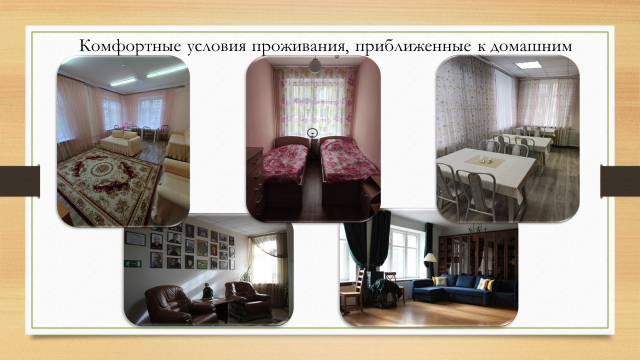 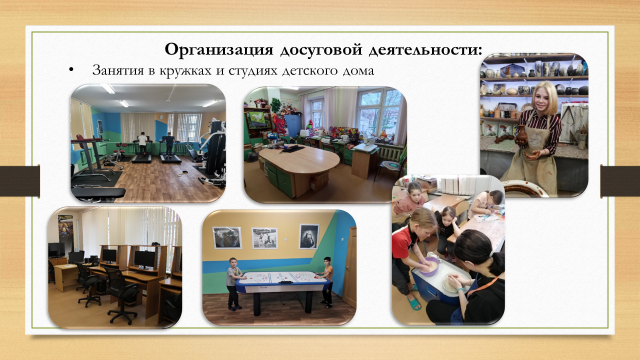 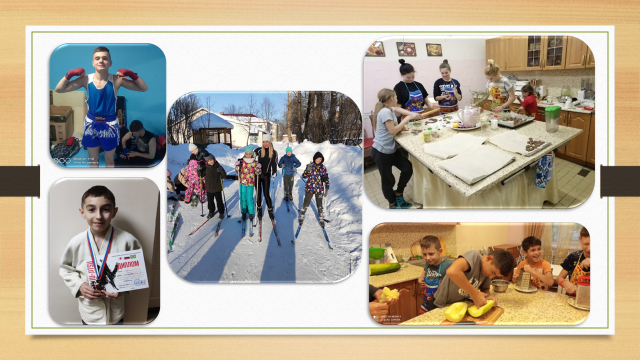 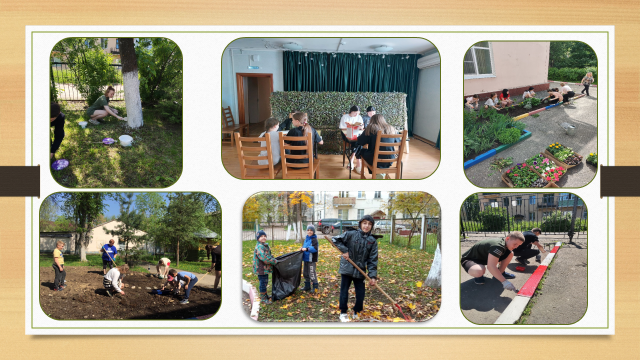 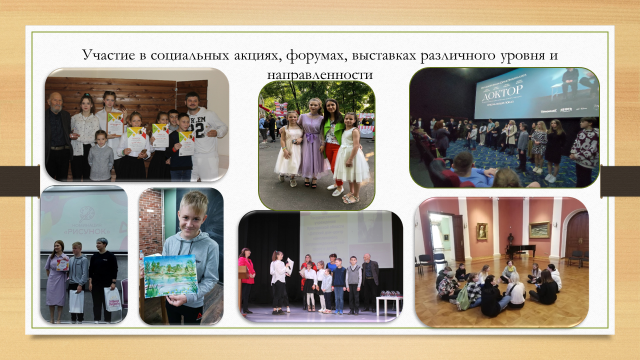 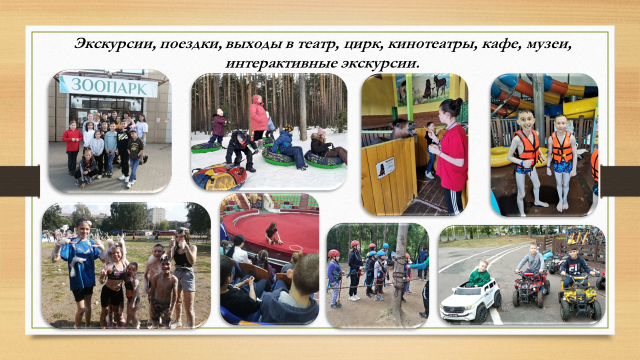 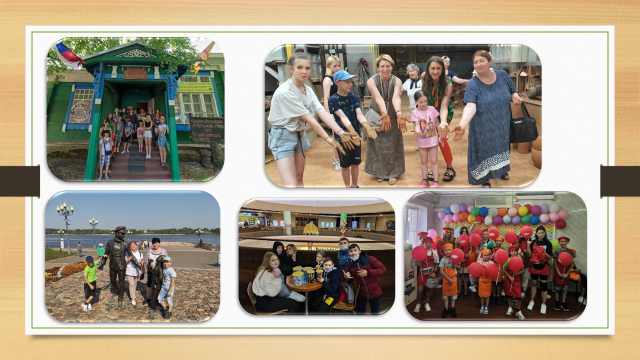 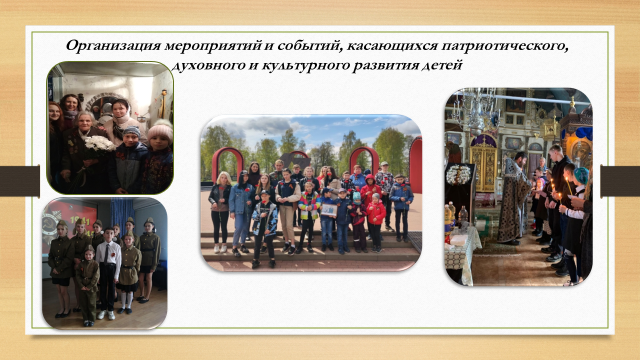 Полное наименование учреждениягосударственное учреждение Ярославской области «Детский дом – центр комплексного сопровождения детей-сирот и детей, оставшихся без попечения родителей, «Солнечный»»государственное учреждение Ярославской области «Детский дом – центр комплексного сопровождения детей-сирот и детей, оставшихся без попечения родителей, «Солнечный»»Сокращённое названиеГУ ЯО «Детский дом «Солнечный»»ГУ ЯО «Детский дом «Солнечный»»Дата основания16 февраля 1998 года16 февраля 1998 годаУчредительминистерство образования Ярославской области (министр образования – Лобода Ирина Валентиновна)министерство образования Ярославской области (министр образования – Лобода Ирина Валентиновна)Юридический адрес и место нахождения150043, г.Ярославль, ул. Автозаводская, д.57а (подъезд с ул. К. Либкнехта – за 48 домом) 150043, г.Ярославль, ул. Автозаводская, д.57а (подъезд с ул. К. Либкнехта – за 48 домом) Контактные данные:e-mail: dom.solnce@yarregion.ruсайт:yarlendom.edu.yar.rue-mail: dom.solnce@yarregion.ruсайт:yarlendom.edu.yar.ruДиректорОбодкова Татьяна Вячеславовна8(4852) 75-13-82Заместитель директора по административно-хозяйственной частиКовригина Светлана Станиславовна8(4852) 75-13-82Заместитель директора по учебно-воспитательной работеКорсунЮлия Ивановна8(4852) 72-28-74Заместитель директора по Службе постинтернатного сопровожденияСавельеваВалентина Алексеевна8(4852) 51-92-03Главный бухгалтерКозлова Надежда Николаевна8(4852) 50-60-58Возраст Будний день (норма)Выходной, праздничный день (норма)Средняя стоимость одного детодня  факт3-6 лет182200-7-11 лет22424724912-18 лет252277291МесяцВозрастные, гендерные характеристики состава воспитанников (количество воспитанников на 01 число месяца)Возрастные, гендерные характеристики состава воспитанников (количество воспитанников на 01 число месяца)Возрастные, гендерные характеристики состава воспитанников (количество воспитанников на 01 число месяца)Возрастные, гендерные характеристики состава воспитанников (количество воспитанников на 01 число месяца)Возрастные, гендерные характеристики состава воспитанников (количество воспитанников на 01 число месяца)Возрастные, гендерные характеристики состава воспитанников (количество воспитанников на 01 число месяца)Поступило в течение месяца, челВыбыло в течение месяца, челМесяц0-3года3-7лет7-10лет10-14 лет14-16 лет16-18 летПоступило в течение месяца, челВыбыло в течение месяца, челМесяцМал/девМал/девМал/девМал/девМал/девМал/девПоступило в течение месяца, челВыбыло в течение месяца, челянварь00/12/14/31/34/400февраль00/12/14/31/34/400март00/12/14/31/35/410апрель00/12/14/31/35/400май00/02/24/31/25/501июнь00/02/24/30/25/500июль00/02/14/40/25/502Август00/02/15/41/34/542Сентябрь00/02/14/42/34/311Октябрь00/02/14/42/34/301Ноябрь00/03/25/42/32/421декабрь00/03/16/42/32/310Всего в 2023г.01384898ДолжностьУровень образования (кол-во чел.)Уровень образования (кол-во чел.)Педагогический стаж общий/ в данном учреждении (кол-во чел.)Педагогический стаж общий/ в данном учреждении (кол-во чел.)Педагогический стаж общий/ в данном учреждении (кол-во чел.)Педагогический стаж общий/ в данном учреждении (кол-во чел.)Квалификационная категория (кол-во чел.)Квалификационная категория (кол-во чел.)Квалификационная категория (кол-во чел.)Квалификационная категория (кол-во чел.)Возраст(кол-во чел.)Возраст(кол-во чел.)Возраст(кол-во чел.)Возраст(кол-во чел.)ДолжностьВысшееСреднее профессиональное0-5 лет5-10 лет10-20 летСвыше 20 летвысшаяперваяСоответствие должностиб/кДо 25 лет25-45 лет45-60 летСтарше 60 летДиректор11/11Зам.директора по УВР11/01Зам.директора по АХЧ11/01Руководитель Службе постинтерната11/01Гл. бухгалтер10/11/01Воспитатели421/30/25/14215Педагог-психолог20/11/11/0211Инструктор по труду10/11\01ПДО11/11/110Социальный педагог11/111Педагог-организатор10/11\01№ п/пчисло%специалистов13100%1.1Из них: = педагогов-психологов215%= специалистов по коррекционной работе00образование:= высшее1185%= среднее специальное215%стаж работы в организации для детей-сиротстаж работы в организации для детей-сиротстаж работы в организации для детей-сирот= до 1 г.215%= от 1 г. до 3 л.00%= от 3 до 5 л.215%= с 5 до 10 л.323%= 10 л. и более647%Прошли обучение современным технологиям работы по комплексной реабилитации и защите прав детей, профилактике жестокого обращенияКПК прошли2 чел.15%Приложение 1Сведения о повышении квалификации, профессиональной переподготовке, других обучающих мероприятиях, способствующих формированию компетенций сотрудников организацииза 2023 годПриложение 1Сведения о повышении квалификации, профессиональной переподготовке, других обучающих мероприятиях, способствующих формированию компетенций сотрудников организацииза 2023 годПриложение 1Сведения о повышении квалификации, профессиональной переподготовке, других обучающих мероприятиях, способствующих формированию компетенций сотрудников организацииза 2023 годПриложение 1Сведения о повышении квалификации, профессиональной переподготовке, других обучающих мероприятиях, способствующих формированию компетенций сотрудников организацииза 2023 годПриложение 1Сведения о повышении квалификации, профессиональной переподготовке, других обучающих мероприятиях, способствующих формированию компетенций сотрудников организацииза 2023 годПриложение 1Сведения о повышении квалификации, профессиональной переподготовке, других обучающих мероприятиях, способствующих формированию компетенций сотрудников организацииза 2023 годПриложение 1Сведения о повышении квалификации, профессиональной переподготовке, других обучающих мероприятиях, способствующих формированию компетенций сотрудников организацииза 2023 годФИО, должность сотрудникаППППКОбучающие мероприятияНаименование организацииНаименование курса, кол-во часовРеквизиты документаБайкова Е.Н.Воспитатель+ГАУ ДПО ЯО ИРОППК «Воспитательная деятельность в детском доме и школе-интернате», 56 ч.Удостоверение о повышении квалификации № 098405С 15.02.2003 по 31.03.2023г.Бельцова С.Ф.
педагог доп. образования+ГАУ ДПО ЯО ИРОДискуссионной площадке Педсовет 76 РФ по теме «Успех каждого ребенка»: обновление содержания дополнительных образовательных программ»11.04.2023г.Бельцова С.Ф.
педагог доп. образования+ГАУ ДПО ЯО ИРОДекада инклюзивного образования в Ярославской области «Инклюзивный потенциал общества: опыт, проблемы, решения»С 27.03.2023г. по 04.04.2023г.Володина С.В.Ст. мед. сестра+ГАУ ДПО ЯО ИРОППК «Организация и контроль качества питания детей в образовательной организации», 48 ч.Удостоверение о повышении квалификации № 099105С 03.04.2003 по 24.04.2023г.Володина С.В.Ст. мед. сестра+ГПОУ ЯО «Ярославский медицинский колледж»ППК «Охрана здоровья детей и подростков»Удостоверение о повышении квалификации № 27 0651921С 27.11.2023 по 26.12.2023г.Дзема И.В.Педагог-психолог+ИнфоурокВебинар «Цветотерапия – доступный инструмент достижения успеха», 2 ч.Сертификат МЩ37333684от 18.05.2023г.Дзема И.В.Педагог-психолог+Центр практической психологииhttps://behappy.centerПК «Тревога в психологическом подходе», 25 ч.Сертификат № 40323/254 от 08.07.2023г.Дзема И.В.Педагог-психолог+Центр практической психологииhttps://behappy.centerВебинар «Ресурсы тотемов. Работа с архетипами тотемов в консультировании», 5 ч.Сертификат № 40323/412 от 27.11.2023г.Дзема И.В.Педагог-психолог+ФГБОУ ВО «Московский государственный –психолого-педагогический университет»Конференция «Стандартизация деятельности специалистов в сфере подготовки детей – сирот и детей, оставшихся без родителей, к самостоятельной жизни и постинтернатного сопровождения лиц из числа детей – сирот», 8 ч.Сертификат от 05.12.2023г.Ковригина С.С.Специалист по кадрам+ЧУ ДПО Центр делового образования ЯрТППППК «Кадровое делопроизводство. 1С: зарплата и управление персоналом, 60 ч.Удостоверение о повышении квалификации № 24 С 13.03.2023 по 15.05.2023г.Ковригина С.С.Специалист по кадрам+ООО «Центр инновационного образования и воспитания»ППК «Основы управления образовательной организацией»Удостоверение о повышении квалификации ПК №1042616С 01.06.2023 по 06.07.2023г.Козлова Н.Н.Главный бухгалтер+Международная организация дополнительного образования «Профцентр»Семинар «Заработная плата – от базовых положений до сложных вопросов 2023 – 2024 гг. Корректировка ЕНП. Практика приема отчетности, ошибки. Пособия – реалии и перспективы», 8 ч.Сертификат № 1759 от 17.11.2023г.Козлова Н.Н.Главный бухгалтер+Международная организация дополнительного образования «Профцентр»Семинар «Особенности сдачи годовой отчетности в бюджетной сфере», 8 ч.Сертификат № 2013 от 18.12.2023г.Кондратьева Е.И.Воспитатель+Методическая среда ФГБУК "ВЦХТ" Вебинар «Формирование навыков безопасного дорожного движения у обучающихся: приоритеты, подходы, мероприятия»19.09.2023г.Корсун Ю.И.Заместитель директора по УВР+АНО «Диалог регионы»Онлайн-курс «Академия госпабликов»; 4 ч.Сертификат № 0247190 от 16.10.2023г.Корсун Ю.И.Заместитель директора по УВР+ГАУ ДПО ЯО ИРОППП «Специальное (дефектологическое) образование по профилю "Тьюторское сопровождение детей с ОВЗ"», 280 ч. Диплом о профессиональной переподготовке № 060000 006328С 10.04.2023 по 15.12.2023г.Корсун Ю.И.Заместитель директора по УВР+ГАУ ДПО ЯО ИРОВебинар «Значение дополнительного образования детей в едином образовательном пространстве»27.01.2023г.Корсун Ю.И.Заместитель директора по УВР+ДО ЯОМеждународный форум «Евразийский образовательный диалог»2 - 3 марта 2023 годаКорсун Ю.И.Заместитель директора по УВР+ГАУ ДПО ЯО ИРОДискуссионной площадке Педсовет 76 РФ по теме «Успех каждого ребенка»: обновление содержания дополнительных образовательных программ»11.04.2023г.Корсун Ю.И.Заместитель директора по УВР+ГАУ ДПО ЯО ИРОДекада инклюзивного образования в Ярославской области «Инклюзивный потенциал общества: опыт, проблемы, решения»С 27.03.2023г. по 04.04.2023г.Корсун Ю.И.Заместитель директора по УВР+ГУ ЯО ЦПОиПП «Ресурс»Вебинар «Профессионально-образовательный маршрут ребенка с ограниченными возможностями здоровья и инвалидностью: в помощь родителям (законным представителям)», 2 ч.25.04.2023 Корсун Ю.И.Заместитель директора по УВР+ГАУ ДПО ЯО ИРОСеминар «АИС ПФДО как инструмент методического и управленческого мониторинга в образовательной организации»17.05.2023г. ауд. 407Корсун Ю.И.Заместитель директора по УВР+ГАУ ДПО ЯО ИРОВебинар по оценке качества деятельности организаций, реализующих дополнительные общеобразовательные программы (с использованием автоматизированной системы мониторинга и аналитики (АСМА)).25.05.2023г.Корсун Ю.И.Заместитель директора по УВР+ГУ ЯО ЦОиККОВебинар «Порядок проведения аттестации педагогических работников организаций, осуществляющих образовательную деятельность», 2 ч.27.09.2023г.Ободкова Т.В.Директор+ГАУ ДПО ЯО ИРОППП «Специальное (дефектологическое) образование по профилю "Тьюторское сопровождение детей с ОВЗ"», 280 ч. Диплом о профессиональной переподготовке № 060000 006335С 10.04.2023 по 15.12.2023г.Ободкова Т.В.Директор+БФ «Дети наши»Конференция «НКО как ресурс органов системы профилактики"Сертификат от 11.05.2023г.Ободкова Т.В.Директор+ГАУ ДПО ЯО ИРОДискуссионной площадке Педсовет 76 РФ по теме «Успех каждого ребенка»: обновление содержания дополнительных образовательных программ»11.04.2023г.Ободкова Т.В.Директор+ГАУ ДПО ЯО ИРОДекада инклюзивного образования в Ярославской области «Инклюзивный потенциал общества: опыт, проблемы, решения»С 27.03.2023г. по 04.04.2023г.Ободкова Т.В.Директор+ДО ЯОМеждународный форум «Евразийский образовательный диалог»2 - 3 марта 2023 годаОсташова С.Р.Инструктор по труду +Онлайн – школа «Два –ТриТона»Модульный курс «Рабочая методика преподавания живописи»Сертификат №2784 от 05.11.2023г.Савельева В.А.Руководитель службы пост интернатного сопровождения +ППК «Комплексное сопровождение замещающих приемных семей. Подготовка кандидатов в приемные родители», 56 ч.Удостоверение о повышении квалификации № 104151c 14.11.2023 по 13.12.2023г.Шарковская Н.Г.Педагог-психолог+ГАУ ДПО ЯО ИРОППК «Методическая компетентность педагогических работников дополнительного образования» 56 ч. Удостоверение о повышении квалификации № 099912c 15.05.2023 по 24.05.2023Шарковская Н.Г.Педагог-психолог+ГАУ ДПО ЯО ИРОППК «Преодоление школьной неспешности обучающихся средствами дополнительного образования», 36 ч.Удостоверение о повышении квалификации № 104130c 11.12.2023 по 15.12.2023г.Шарковская Н.Г.Педагог-психолог+Проект «PROШКОЛА и В. Каримова»Международная конференция «PROКомплексный подход к работе с детьми с РАС и СДВГ», 4 ч.Сертификат № 36331 от 26.11.2023г.Шарковская Н.Г.Педагог-психолог+ЧОУ ДПО «Логопед – Профи»Онлайн лекция «Логопедический массаж: эффективный инструмент в коррекции речевых нарушений», 12 ч.Сертификат № 321019 от 22.11. 2023г.Шарковская Н.Г.Педагог-психолог+Министерствопросвещения РоссииВсероссийская научно-практическая конференция по актуальным проблемам профилактики девиантного поведения несовершеннолетних «Безопасная образовательная среда: стратегии, практики, ресурсы»Сертификат от 07.12.2023г.Шашурова О.В.Бухгалтер+Международная организация дополнительного образования «Профцентр»Семинар «Изменения в документообороте учреждений бюджетной сферы в 2023 – 2024 году, переход на электронный документооборот»», 8 ч.Сертификат № 1759 от 17.11.2023г.